ИНФОРМАЦИЯ 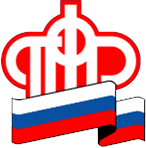 ГУ – УПРАВЛЕНИЯ ПЕНСИОННОГО ФОНДА РФ                              В БЕРЕЗОВСКОМ РАЙОНЕ ХМАО-ЮГРЫ20 марта 2018 года            			   			ГОСУДАРСТВЕННАЯ ПЕНСИЯ ПО СЛУЧАЮ ПОТЕРИ КОРМИЛЬЦАПо данным государственного учреждения - Управления Пенсионного фонда РФ в Березовском районе Ханты-Мансийского автономного округа - Югры численность получателей государственной пенсии по случаю потери кормильца в районе на текущую дату составляет 468 человек.Государственная пенсия по случаю потери кормильца назначается нетрудоспособным членам семей погибших (умерших):- военнослужащих;-граждан, пострадавших в результате радиационных или техногенных катастроф;- космонавтов.Право на государственную пенсию по случаю потери кормильцаКруг нетрудоспособных лиц, имеющих право на государственную пенсию по случаю потери кормильца, различается в зависимости от того, к какой категории принадлежал кормилец. Основные категории умерших кормильцев:Военнослужащие, проходившие военную службу по призыву в качестве солдат, матросов, сержантов и старшин, погибшие (умершие): - в период прохождения военной службы по призыву;- не позднее трех месяцев после увольнения с военной службы;- позднее этого срока, но вследствие ранения, контузии, увечья или заболевания, которые были получены в период прохождения военной службы.Граждане, пострадавшие в результате радиационных или техногенных катастроф, из числа: - получивших или перенесших лучевую болезнь и другие заболевания, связанные с радиационным воздействием вследствие катастрофы на Чернобыльской АЭС или работами по ликвидации последствий данной катастрофы;-  ставших инвалидами вследствие катастрофы на Чернобыльской АЭС;- принимавших участие в ликвидации последствий катастрофы на Чернобыльской АЭС в зоне отчуждения;- Пострадавших в результате других радиационных или техногенных катастроф. Необходимый стаж и иждивениеГосударственная пенсия по случаю потери кормильца нетрудоспособным членам семей погибших (умерших) граждан, пострадавших в результате радиационных или техногенных катастроф, назначается независимо от продолжительности трудового стажа умершего кормильца. В необходимых случаях следует подтвердить факт нахождения на иждивении умершего кормильца. Государственная пенсия по случаю потери кормильца назначается на весь период, в течение которого соответствующее лицо считается нетрудоспособным, в том числе бессрочно.Информация предоставления ГУ - Управлением ПФР в Березовском районе ХМАО-Югрытелефон 2-29-76